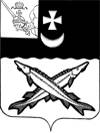 АДМИНИСТРАЦИЯ БЕЛОЗЕРСКОГО МУНИЦИПАЛЬНОГО РАЙОНА ВОЛОГОДСКОЙ ОБЛАСТИП О С Т А Н О В Л Е Н И ЕОт  03.04.2019  № 181       В соответствии  со ст.14 Федерального закона Российской Федерации от 10.12.1995 №196-ФЗ «О безопасности дорожного движения», ст.30 Федерального закона Российской Федерации от 08.11.2007 №257-ФЗ «Об автомобильных дорогах и о дорожной деятельности в Российской Федерации и о внесении изменений в отдельные законодательные акты Российской Федерации» (с изменениями и дополнениями), постановлением  Правительства Вологодской области от 07.02.2012 №84 «Об утверждении порядка осуществления временных ограничений  или прекращения движения транспортных средств по автомобильным дорогам  общего пользования регионального или межрегионального, местного значения на территории Вологодской области»(с изменениями),  в связи с резким таянием снега и насыщением дорожного полотна талыми водами, с целью сохранения дорог района в весенний период 2019 годаПОСТАНОВЛЯЮ:1.Ввести ограничение на проезд грузового транспорта полной массой свыше 8 тонн на автомобильных дорогах общего пользования местного значения в границах Белозерского муниципального района в период с 8 апреля по 7 мая 2019 года.Временное ограничение движения не распространяется:-на пассажирские перевозки автобусами;-на автотранспорт, осуществляющий международные перевозки;-на перевозки пищевых продуктов, животных, лекарственных препаратов, топлива (бензин, дизельное топливо, судовое топливо, топочный мазут, газообразное топливо), семенного фонда, удобрений, почты, почтовых грузов, кормов, смазочных масел и специальных жидкостей;-на перевозку грузов, необходимых для ликвидации последствий стихийных бедствий или иных чрезвычайных происшествий;-на транспортировку дорожно-строительной и дорожно-эксплуатационной техники и материалов, применяемых при проведении аварийно-восстановительных и ремонтных работ;-на транспортные средства федеральных органов исполнительной власти, в которых федеральным законом предусмотрена военная служба.2.Рекомендовать начальнику Белозерского участка Череповецкого ДРСУ Д.И.Логинову:-организовать установку соответствующих дорожных знаков;-провести работы по обеспечению водоотвода и уборке снега.3.Контроль за исполнением настоящего постановления оставляю за собой.4.Настоящее постановление опубликовать в районной газете «Белозерье» и разместить на официальном сайте Белозерского муниципального района в информационно-телекоммуникационной сети «Интернет».Руководитель администрации района:                                               Д.А. СоловьевО временном ограничениидвижения грузового транспорта